Ո Ր Ո Շ ՈՒ Մ12 օգոստոսի  2022 թվականի   N 1173 -ԱՍՅՈՒՆԻՔԻ ՄԱՐԶԻ ԿԱՊԱՆ  ՀԱՄԱՅՆՔԻ ԵՂՎԱՐԴ ԳՅՈՒՂԻ 1-ԻՆ ՓՈՂՈՑԻ  ԹԻՎ 6 ՀԱՍՑԵՈՒՄ ԳՏՆՎՈՂ, ՍԵՓԱԿԱՆՈՒԹՅԱՆ ԻՐԱՎՈՒՆՔՈՎ ՆՈՒՆԵ ՌԱԶՄԻԿԻ ՀԱՐՈՒԹՅՈՒՆՅԱՆԻՆ, ՆՈՒԲԱՐ ՌԱԶՄԻԿԻ ՀԱՐՈՒԹՅՈՒՆՅԱՆԻՆ,ԱԼԵՔՍԱՆ ՌԱԶՄԻԿԻ ՀԱՐՈՒԹՅՈՒՆՅԱՆԻՆ, ԵԼԵՆԱ ՆԻԿԱԼԱՅԻ ՄՆԱՑԱԿԱՆՅԱՆԻՆ ԵՎ ԲԱԼԱՍԱՆ ՌԱԶՄԻԿԻ ՀԱՐՈՒԹՅՈՒՆՅԱՆԻՆ ՊԱՏԿԱՆՈՂ 0.16239  ՀԱ  ՀՈՂԱՄԱՍՈՒՄ ԻՆՔՆԱԿԱՄ ԿԱՌՈՒՑԱԾ ՇԻՆՈՒԹՅՈՒՆՆԵՐԸ  ՕՐԻՆԱԿԱՆ ՃԱՆԱՉԵԼՈՒ ՄԱՍԻՆ Ղեկավարվելով «Տեղական ինքնակառավարման մասին» Հայաստանի Հանրապետության օրենքի 35-րդ հոդվածի 1-ին մասի 24-րդ կետով, համաձայն 2021 թվականի դեկտեմբերի 16-ին ընդունված «Հայաստանի Հանրապետության քաղաքացիական օրենսգրքում լրացումներ և փոփոխություններ կատարելու մասին»             397-Ն օրենքի 2-րդ հոդվածի 2-րդ մասով և մինչև վերջինիս ուժի մեջ մտնելը գործող Քաղաքացիական օրենսգրքի 188-րդ հոդվածի 5-րդ մասով,  2019 թվականի դեկտեմբերի 3-ի «Անշարժ գույքի հարկով հարկման նպատակով անշարժ գույքի շուկայական արժեքին մոտարկված կադաստրային գնահատման կարգը սահմանելու մասին»  ՀՕ- 225-Ն օրենքի, ՀՀ կառավարության 2006 թվականի մայիսի  18-ի «Ինքնակամ կառույցների օրինականացման և տնօրինման կարգը հաստատելու մասին» թիվ 912-Ն որոշումների, հիմք ընդունելով «ԶԵՓՅՈՒՌ ԱՐՏ» ՍՊ ընկերության 06.06.2022թ. թիվ ՏԵ-06/129 եզրակացությունը և հաշվի առնելով Ելենա Մնացականյանի դիմումը, որոշում  եմ    1.Անշարժ գույքի նկատմամբ իրավունքների պետական գրանցման թիվ                  11022022-09-0019 վկայականի համաձայն Կապան համայնքի Եղվարդ գյուղի 1-ին փողոցի, թիվ 6 հասցեում գտնվող, սեփականության իրավունքով Նունե Ռազմիկի Հարությունյանին, Նուբար Ռազմիկի Հարությունյանին, Ալեքսան Ռազմիկի Հարությունյանին, Ելենա Նիկալայի Մնացականյանին և Բալասան Ռազմիկի Հարությունյանին պատկանող  0.16239 հա մակերեսով հողամասում ինքնակամ կառուցված 22.3 քառ.մ արտաքին մակերեսով բնակելի տունը, 48.4 քառ.մ արտաքին մակերեսով օժանդակ շինությունը, 28.4 քառ.մ մակերեսով ծածկը, 19.2 քառմ. և 27.9 քառ. մ արտաքին մակերեսներով գոմերը, որոնց պահպանումը չեն խախտում այլ անձանց իրավունքները և օրենքվ պահպանվող շահերը և վտանգ չեն սպառնում քաղաքացիների կյանքին և առողջությանը, կառուցված չեն ինժեներատրանսպորտային օբյեկտների օտարման կամ անվտանգության գոտիներում, չեն առաջացնում հարկադիր սերվիտուտ պահանջելու իրավունք, ճանաչել օրինական և թույլատրել գրանցելու որպես Նունե Ռազմիկի Հարությունյանի, Նուբար Ռազմիկի Հարությունյանի, Ալեքսան Ռազմիկի Հարությունյանի, Ելենա Նիկալայի Մնացականյանի և Բալասան Ռազմիկի Հարությունյանի սեփականություն:	                                                                            2.Պարտավորեցնել Նունե Ռազմիկի Հարությունյանին, Նուբար Ռազմիկի Հարությունյանին, Ալեքսան Ռազմիկի Հարությունյանին, Ելենա Նիկալայի Մնացականյանին և Բալասան Ռազմիկի Հարությունյանին շինությունների օրինականացման համար տեղական բյուջե վճարել 51810 (հիսունմեկ հազար ութ հարյուր տաս) ՀՀ դրամ (22.3x10000x0.0536=11960 դրամ բնակելի տան, /48.4+28.4+19.2+27.9/x6000x0.00536=39850 դրամ օժանդակ շինության, ծածկի, գոմերի համար):Որոշման ընդունման օրվանից օրինականացման համար սահմանված վճարների`           60-օրյա ժամկետում չվճարման դեպքում որոշումը համարվում է ուժը կորցրած:ՀԱՄԱՅՆՔԻ ՂԵԿԱՎԱՐ                      ԳԵՎՈՐԳ ՓԱՐՍՅԱՆ 2022թ. օգոստոսի 12
        ք. Կապան
ՀԱՅԱՍՏԱՆԻ ՀԱՆՐԱՊԵՏՈՒԹՅԱՆ ԿԱՊԱՆ ՀԱՄԱՅՆՔԻ ՂԵԿԱՎԱՐ
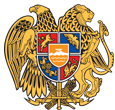 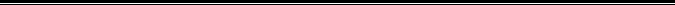 Հայաստանի Հանրապետության Սյունիքի մարզի Կապան համայնք 
ՀՀ, Սյունիքի մարզ, ք. Կապան, +374-285-42036, 060521818, kapan.syuniq@mta.gov.am